Кем стать!    "Профессия - это основное занятие человека, его трудовая деятельность" Каждый труд почетен. То, как человек относится к своим обязанностям, зависит, достоин ли он уважения. Издавна в народе пользуются уважением люди трудолюбивые, а с ленивыми работником никто не хочет иметь дело.    В СОШ № 10 был проведён час информации  на  заданную тему  Кем стать! Целью часа было  создать информационное пространство о профессиях,  прививать интерес к различным видам деятельности, задуматься о своем профессиональном будущем. Присутствовало 23 человека.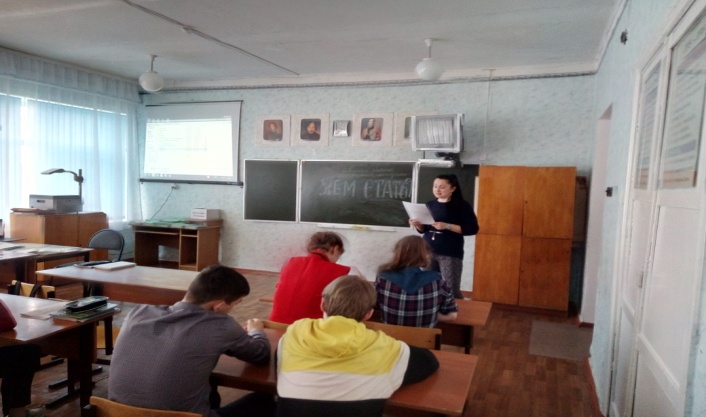 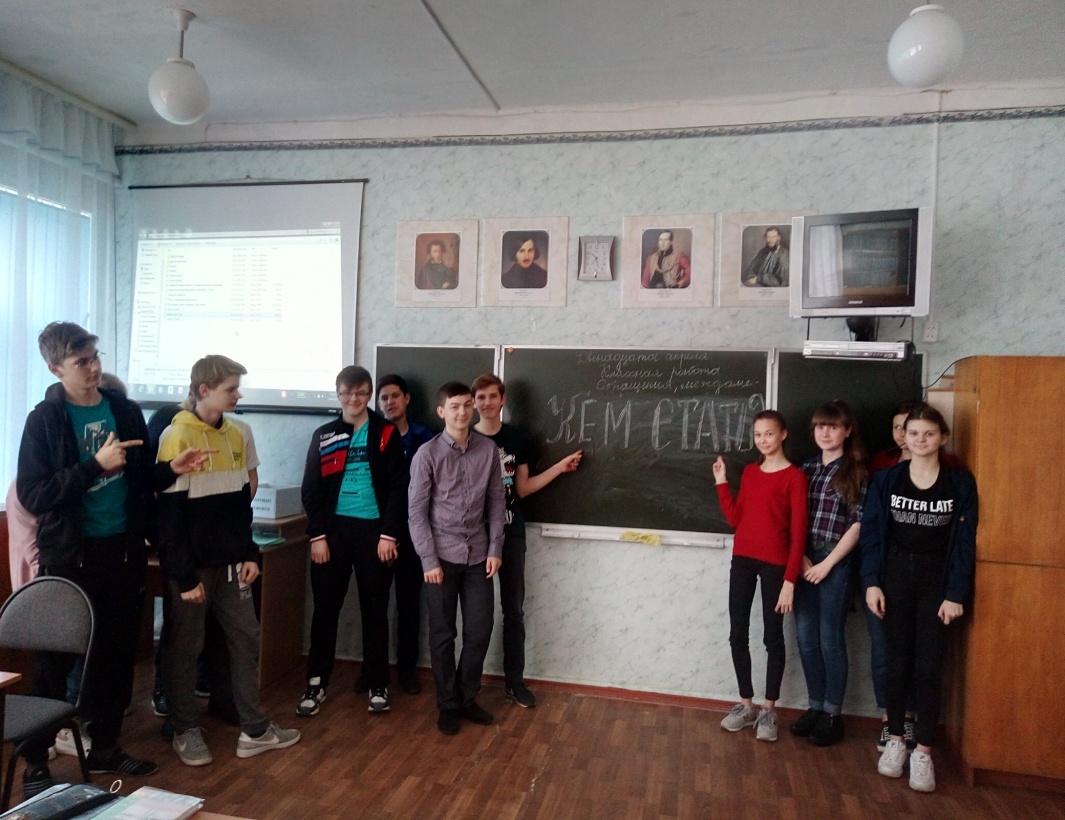 